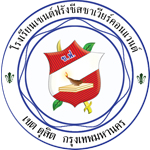 แผนการจัดการเรียนรู้รหัสวิชา ………………….. รายวิชา …..….......……………………. ชั้น………………………………….ภาคเรียนที่ ……  ปีการศึกษา ………………………ผู้สอนชื่อ ................................................................กลุ่มสาระการเรียนรู้.................................. โรงเรียนเซนต์ฟรังซีสซาเวียร์คอนแวนต์92  ซอย มิตรคาม  ถนน สามเสน  แขวง วชิรพยาบาลเขต ดุสิต  กรุงเทพฯการอนุมัติให้ใช้แผนการจัดการเรียนรู้เสนอหัวหน้ากลุ่มสาระการเรียนรู้เพื่อพิจารณา....................................................................(...........................................................)ผู้จัดทำเสนอหัวหน้าฝ่ายวิชาการเพื่อพิจารณา....................................................................(...........................................................)หัวหน้ากลุ่มสาระการเรียนรู้..............................เสนอผู้อำนวยการโรงเรียนเพื่อพิจารณา....................................................................(...........................................................)หัวหน้าฝ่ายวิชาการ  อนุมัติ                   ไม่อนุมัติ....................................................................(...........................................................)ผู้อำนวยการโรงเรียนเซนต์ฟรังซีสซาเวียร์คอนแวนต์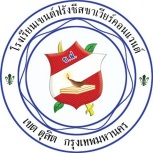 โรงเรียนเซนต์ฟรังซีสซาเวียร์คอนแวนต์รายวิชา  การงานอาชีพและเทคโนโลยี             รหัสวิชา   ง16101                   ชั้น   ประถมศึกษาปีที่ 6หน่วยการเรียนรู้ที่     2                              เรื่อง        งานกราฟิก                จำนวน      4      คาบ   เรื่อง        หลักการเบื้องต้นของงานกราฟิก   (บูรณาการ เช่น อนุรักษ์พลังงาน  ใช้ตัวอักษรสีแดงกำกับ)ผู้รับผิดชอบ     นางสาวทิพวรรณ  กองกิจ***************************************************************************************สาระที่   2         การออกแบบและเทคโนโลยีมาตรฐานการเรียนรู้/ ตัวชี้วัดมาตรฐาน ง 2.1 ...........................................................................................................................................................		...........................................................................................................................................................		...........................................................................................................................................................ตัวชี้วัด ง 2.1 ป.6/2   .................................................................................................................................................		...........................................................................................................................................................จุดประสงค์การเรียนรู้สู่ตัวชี้วัด............................................................................. (K)............................................................................. (K,P)............................................................................. (A)สาระสำคัญ..................................................................................................................................................................................................................................................................................................................................................................................................................................................................................................................สาระการเรียนรู้ความรู้   (K).....................................................................................................................................................................................................................................................................................................................................................................................................................................................................................................................(บูรณาการ เช่น อนุรักษ์พลังงาน ใช้ตัวอักษรสีแดงกำกับ)สมรรถนะ/ทักษะกระบวนการ (P)..............................................................................................................................................................................................................................................................................................................................................(บูรณาการ เช่น อนุรักษ์พลังงาน ใช้ตัวอักษรสีแดงกำกับ)คุณลักษณะที่พึงประสงค์  ( A )......................................................................................................................................................................ชิ้นงาน/ภาระงาน (หลักฐานร่องรอยแสดงความรู้)......................................................................................................................................................................เทคนิคการสอนของครู  การสอนแบบบรรยาย	  การสอนแบบทดลอง	  การสอนแบบมีส่วนร่วม  การสอนแบบบูรณาการ	  การสอนแบบอภิปราย	  การสอนแบบโครงงาน  กระบวนการคิดแก้ปัญหา        ทักษะการปฏิบัติ ตัวอย่าง กระบวนการแก้ปัญหา และ การทำงานเป็นกลุ่ม (ปรับเพิ่มเทคนิคการสอนของครูตามที่ใช้จริงถ้ามีไม่ครบ)การออกแบบกิจกรรมการเรียนการสอน (รูปแบบการสอน CIPPA Model หรือรูปแบบที่ต้องการ )ขั้นที่ 1 ทบทวนความรู้เดิม  ..............................................................................................................................................................................................................................................................................................................................................ขั้นที่ 2 ขั้นแสวงหาความรู้ใหม่....................................................................................................................................................................... .......................................................................................................................................................................ขั้นที่ 3  ขั้นศึกษาทำความเข้าใจข้อมูล ความรู้ใหม่ และเชื่อมโยงความรู้ใหม่กับความรู้เดิม........................................................................................................................................................................................................................................................................................................(จุดประสงค์ที่ 1 ).........ขั้นที่ 4  ขั้นตอนการแลกเปลี่ยนความรู้ความเข้าใจกับกลุ่ม.............................................................................................................................................................................................................................................................................................................................................. ขั้นที่ 5  ขั้นตอนการสรุปและจัดระเบียบความรู้   ..............................................................................................................................................................................................................................................................................................................................................ขั้นที่ 6  ขั้นตอนการแสดงผลงาน   ..............................................................................................................................................................................................................................................................................................................................................ขั้นที่ 7  ขั้นประยุกต์ใช้ความรู้    ..............................................................................................................................................................................................................................................................................................................................................สื่อการเรียนรู้/แหล่งการเรียนรู้  (บทเรียนออนไลน์ที่ครูสร้างขึ้น)1.	...............................................................2.	...............................................................3.	...............................................................4.  ...............................................................      5. บทเรียนออนไลน์เรื่อง กราฟิกเบื้องต้น   (ตัวอย่าง)การวัดและประเมินผลแบบประเมินชิ้นงานแบบสังเกตพฤติกรรมการทำงาน  		ลงชื่อ ............................................................ ผู้จัดทำแผนการจัดการเรียนรู้                           (...........................................................)             	ลงชื่อ ............................................................ ผู้ตรวจแผนการจัดการเรียนรู้                           (.............................................................)                 หมายเหตุ  :  ลงลายมือชื่อเฉพาะผู้จัดทำแผนและหัวหน้ากลุ่มสาระเท่านั้น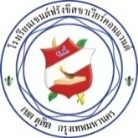 บันทึกหลังการสอน สัปดาห์ที่               วันที่                        เดือน                 พ.ศ.                .รายวิชา  .....................................................................................   รหัสวิชา                              ชั้น ...................หน่วยการเรียนรู้ที่         เรื่อง                                จำนวน      คาบ  เรื่อง                            คาบที่ .......  ผู้รับผิดชอบ   ............................................................................................************************************************************************ผลการเรียนรู้   ด้านความรู้และความเข้าใจ  ………………………………………………………………………………………………………….………….………….………….………………………………………………………………………………….………….………….………………………………….ด้านสมรรถนะ/ทักษะกระบวนการที่เกิดกับผู้เรียน…………………………………………………………………………….………….………….……………………………………….………………………………………………………………………….………….………….………………………………………….1.3  ด้านคุณลักษณะที่พึงประสงค์…………………………………………………………………….………….………….……………………………………………….…………………………………………………………………….………….………….……………………………………………….หมายเหตุ  : ให้คุณครูใส่ร้อยละในแต่ละด้านเหมือนเดิมปัญหา/อุปสรรค  ……………………………………………………….………….………….…………………………………………………………….…………………………………………………….………….………….……………………………………………………………….แนวทางการแก้ไข …………………………………………………….………….………….……………………………………………………………….……………………………………………………….………….………….…………………………………………………………….			ลงชื่อ ............................................................... ผู้บันทึก                                   			         (..............................................................)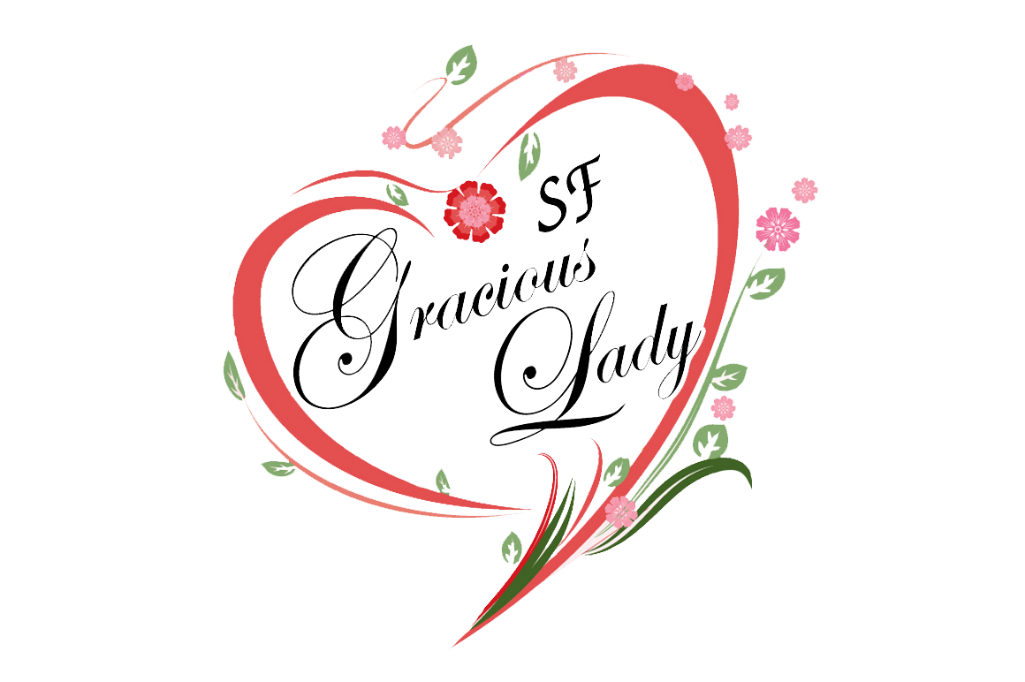 